«Будущее без терроризма»С 1 сентября 2022 года в отделе абонемент Национальной библиотеки РД им. Р. Гамзатова представлена выставка «Будущее без терроризма» ко Дню солидарности в борьбе с терроризмом.3 сентября в России памятная дата – День солидарности в борьбе с терроризмом. По всей стране вспоминают жертв террористических актов из числа гражданского населения, а также сотрудников спецслужб и правоохранительных органов, погибших при выполнении служебного долга.Эта памятная дата установлена в 2005 году федеральным законом «О днях воинской славы России» и связана с трагическими событиями в Беслане (Северная Осетия, 1—3 сентября 2004 года), когда боевики захватили одну из городских школ. В результате теракта в школе №1 погибли более трехсот человек, среди них 186 детей.В этот день мы вспоминаем жертв других кровавых терактов, совершённых в Москве, Санкт-Петербурге, Волгограде, Махачкале, Волгодонске, Буйнакске, Первомайском, Будённовске, Владикавказе и других городах нашей страны.Борьба с терроризмом в России объединяет общество и государство. Только вместе мы сможем преодолеть эту страшную мировую угрозу.Издания, представленные на выставке:Аледзиева П. М. Дагестан: огненные годы / П. М. Аледзиева. - Махачкала: Лотос, 2019. - 191 с.: ил. Алиев, А. К. Терроризм как угроза глобальной и национальной безопасности / А.К. Алиев, Г.И. Юсупова. - Махачкала: Наука ДНЦ, 2010. - 509 с.Горбунов, К. Г. Терроризм: История и современность: Социально - психологическое исследование / К. Г. Горбунов. - Москва: Форум, 2012. - 400 с.Ефимов, И. М. Грядущий Аттила: Прошлое, настоящее и будущее международного терроризма / И. М. Ефимов. - Санкт-Петербург: Азбука-классика, 2008. - 368 с.Маевская, Л. Б. Осторожно, экстремизм! / Л. Б. Маевская. - Киев; Украина, 2002. – 120 с.Метелев, К. Терроризм и современные методы антитеррористической деятельности: Учебник / Метелев. - Омск: РГТЭУ, 2010. - 275 с.Мохаддам, Ф. М. Терроризм с точки зрения террористов: что они переживают и думают и почему обращаются к насилию / Ф. М. Мохаддам. - Москва: Форум, 2011. - 288 с.Оганян, Р. Театр террора / Р. Оганян. - Москва: Грифон, 2006. - 336 с.Солодовников, С. А. Терроризм и организованная преступность. / С. А. Солодовников. - Москва: ЮНИТИ-ДАНА, 2008. - 173 с. Этнорелигиозный терроризм: научное издание / Институт гуманитарного образования, Академия права и управления федеральной службы исполнения наказаний. - Москва: Аспект Пресс, 2006. – 318 с.Отдел абонемент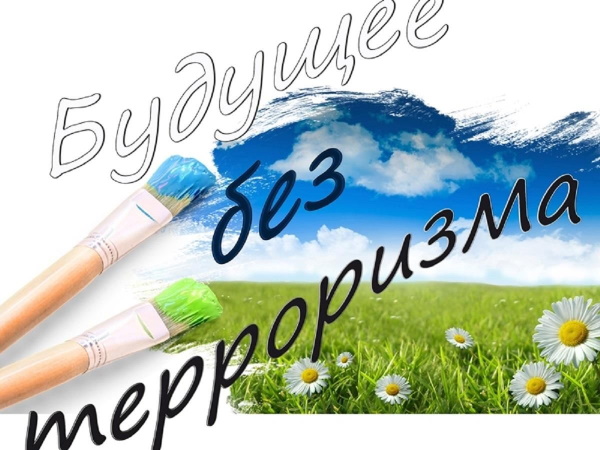 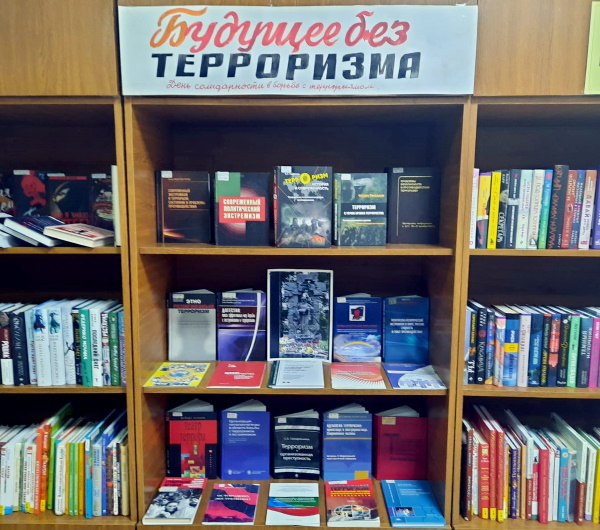 